Об установлении тарифов на платные услуги и работы населениюпо обслуживанию жилищногофонда, оказываемые МУП ГЖКУВ соответствии с Федеральным законом от 06.10.2003 № 131-ФЗ «Об общих принципах организации местного самоуправления в Российской Федерации», решением Совета депутатов ЗАТО г. Зеленогорск от 24.08.2022 № 41-190р «Об утверждении Порядка принятия решений об установлении тарифов на услуги и работы муниципальных предприятий и учреждений г. Зеленогорска», постановлением Администрации ЗАТО г. Зеленогорск от 07.09.2022 № 147-п «О регулировании тарифов на услуги и работы муниципальных предприятий и учреждений г. Зеленогорска», руководствуясь Уставом города Зеленогорска Красноярского края,ПОСТАНОВЛЯЮ:1. Установить тарифы на платные услуги и работы населению по обслуживанию жилищного фонда, оказываемые Муниципальным унитарным предприятием «Городское жилищно-коммунальное управление» г.Зеленогорска, согласно приложению к настоящему постановлению.2. Признать утратившим силу постановление Администрации ЗАТО г. Зеленогорск от 13.02.2023 № 29-п «Об установлении тарифов на платные услуги и работы населению по обслуживанию жилищного фонда, оказываемые МУП ГЖКУ».3. Отменить постановление Администрации ЗАТО г. Зеленогорск от 30.11.2023 № 231-п «Об установлении тарифов на платные услуги и работы населению по обслуживанию жилищного фонда, оказываемые МУП ГЖКУ».4. Настоящее постановление вступает в силу с 01.01.2024 и подлежит опубликованию в газете «Панорама».5.  Контроль за выполнением настоящего постановления возложить на первого заместителя Главы ЗАТО г. Зеленогорск по стратегическому планированию, экономическому развитию и финансам.Глава ЗАТО г. Зеленогорск                                                         М.В. Сперанский                                                                           Приложение                                                                            к постановлению Администрации                                                                           ЗАТО г. Зеленогорск                                                                           от 12.12.2023 № 245-п  Тарифы на платные услуги и работы населению по обслуживанию жилищного фонда, оказываемые Муниципальным унитарным предприятием «Городское жилищно-коммунальное управление» г.ЗеленогорскаПримечание: тарифы, указанные в графе 4, не включают в себя стоимость материальных расходов, за исключением тарифов, указанных в строках 16 − 21, 37, 45 − 48 графы 4.Исполнитель:Отдел экономикиАдминистрации ЗАТО г. Зеленогорск____________ Е.Ю. Шорникова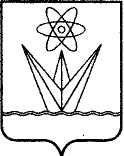 АДМИНИСТРАЦИЯЗАКРЫТОГО АДМИНИСТРАТИВНО – ТЕРРИТОРИАЛЬНОГО ОБРАЗОВАНИЯ  ГОРОД  ЗЕЛЕНОГОРСК КРАСНОЯРСКОГО КРАЯП О С Т А Н О В Л Е Н И ЕАДМИНИСТРАЦИЯЗАКРЫТОГО АДМИНИСТРАТИВНО – ТЕРРИТОРИАЛЬНОГО ОБРАЗОВАНИЯ  ГОРОД  ЗЕЛЕНОГОРСК КРАСНОЯРСКОГО КРАЯП О С Т А Н О В Л Е Н И ЕАДМИНИСТРАЦИЯЗАКРЫТОГО АДМИНИСТРАТИВНО – ТЕРРИТОРИАЛЬНОГО ОБРАЗОВАНИЯ  ГОРОД  ЗЕЛЕНОГОРСК КРАСНОЯРСКОГО КРАЯП О С Т А Н О В Л Е Н И ЕАДМИНИСТРАЦИЯЗАКРЫТОГО АДМИНИСТРАТИВНО – ТЕРРИТОРИАЛЬНОГО ОБРАЗОВАНИЯ  ГОРОД  ЗЕЛЕНОГОРСК КРАСНОЯРСКОГО КРАЯП О С Т А Н О В Л Е Н И Е    12.12.2023г. Зеленогорск№245-п№ п/пНаименование услуг (работ)Единица измеренияТариф (с НДС), руб.1Смена унитаза со смывным бачком типа «Компакт»1 штука1435,02Регулировка смывного бачка1 бачок280,03Смена шарового крана смывного бачка1 кран172,04Смена ремкомплекта смывного бачка типа «Компакт» (без снятия бачка)1 комплект301,05Замена гибкой подводки к смывному бачку типа «Компакт»1 штука194,06Смена смесителя типа «Елочка»1 смеситель1019,07Смена смесителя с душем1 смеситель1170,08Смена вентиля (со сваркой)1 вентиль687,09Смена 2 вентилей (со сваркой)2 вентиля1327,010Замена маховика вентильной головки и ручки переключателя на смесителе1 штука287,011Подключение стиральной машины к системе водоснабжения1 машина1090,012Устранение засоров внутренних канализационных трубопроводов и санитарных приборов, произошедших по вине проживающих1 засор495,013Подчеканка раструбов канализационных труб Ду до 50 мм1 стык330,014Подчеканка раструбов канализационных труб Ду до 100 мм1 стык417,015Выполнение газосварочных работ1 метр291,016Отключение и подключение стояка холодной воды 1 стояк749,017Отключение и подключение стояка отопления (до 5 этажей)1 стояк1440,018Отключение и подключение стояка отопления (свыше 5 этажей)1 стояк1452,019Отключение и подключение стояка ГВС (до 5 этажей с циркуляцией)1 стояк1055,020Отключение и подключение стояка ГВС (до 5 этажей без циркуляции)1 стояк751,021Отключение и подключение стояка ГВС (свыше 5 этажей с циркуляцией)1 стояк1061,022Замена чугунной конфорки1 конфорка237,023Замена ТЭНов 1 тэн359,024Замена терморегулятора 1 терморегулятор179,025Замена переключателя мощности 1 переключатель144,026Замена кольца-обода конфорки1 кольцо144,027Замена ламп освещения жарочного шкафа1 лампа60,028Замена ручки переключателя для электроплиты1 ручка84,029Замена стекла жарочного шкафа1 стекло120,030Замена штепсельного разъема для электроплиты1 разъем359,031Ремонт переключателя для электроплиты на месте (с зачисткой контактов)1 переключатель215,032Частичная замена проводов и шин к электроплите (с заменой штепсельного разъема)1 электроплита538,033Замена штепсельных розеток, выключателей1 розетка (выключатель)136,034Ремонт штепсельных розеток, выключателей1 розетка (выключатель)502,035Замена универсального переключателя1 переключатель273,036Смена стенного или потолочного патрона1 патрон208,037Замена ламп накаливания1 лампа86,038Замена светильника (для ламп накаливания или энергосберегающих ламп)1 светильник330,039Замена светильника (для люминесцентных ламп)1 светильник359,040Замена автоматического переключателя типа ВА (АЕ)1 переключатель760,041Восстановление участка электропроводки в штрабе до 1 пог.м1 пог. м491,042Восстановление участка электропроводки в штрабе до 3 пог.м3 пог. м623,043Отключение и подключение потребителя к внутридомовым электрическим сетям (клеммная коробка)1 раз1026,044Отключение и подключение потребителя к внутридомовым электрическим сетям  (ЩУР)1 раз760,045Программирование ключа к домофонному замку1 ключ185,046Смена переговорной трубки домофона1 трубка1523,047Ремонт, замена внутридомовых коммуникационных сетей к домофону в квартире1 пог. м151,048Смена стекла толщиной 4 мм на штапике1 кв. м868,049Замена счетчика воды1 счетчик860,0